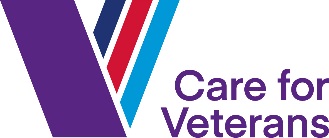 Volunteer Role Description			Greenhouse resident Volunteer Coordinator x 1 Department:  Occupational Therapy (Wellbeing Hub)Purpose: To engage residents in gardening activities within the ground of Care for Veterans to promote health and wellbeing. To oversee the residents while they do garden activities in Greenhouse and raised beds areas.Tasks: To assist and oversee residents in the Greenhouse and raised beds.To talk to residents about plants and propagation of plantsTo take residents to and from the wellbeing hub when the Greenhouse group is on.To pot plants (indoor plants) to display around the home.To water the plants as and when needed in greenhouse.To promote the therapeutic aspects of gardening and being outside in natureTo make sure the areas is safe for residents before the group. Skills, knowledge, and experience:Happy to work as part of a team as and when required. Good state of health and not have any medical condition which would be made worse by undertaking physical activity like gardening.Gardening knowledge of plants, shrubs, and propagation.Able to over see a small group of residents (most wheelchair users) to explain gardening practises. A good communication verbal and happy to give clear instructions.Requirements: DBS checkReferencesCompletion of mandatory TrainingExpectation of behaviour Dress codeTime and Length of Commitment:  To discuss with Wellbeing lead. Spring, summer, and early autumn. Two hours a week on a week day. TBCSupervision:  Wellbeing leads in the hubSite:   Gifford House ,Grounds and Greenhouse